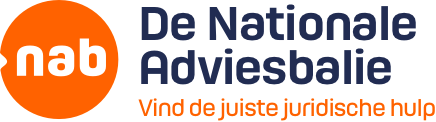 Voorbeeldbrief opzeggen huurovereenkomstHallo,Bedankt voor het downloaden van onze voorbeeldbrief voor het opzeggen van de huurovereenkomst. Dit is een voorbeeldbrief van De Nationale Adviesbalie. Je kunt de brief aanpassen naar jouw eigen situatie. Je bent zelf verantwoordelijk voor de inhoud van deze brief. Verstuur de brief aangetekend én per gewone post of e-mail. Het is verstandig om een kopie  van de  brief te maken en deze goed te bewaren. Helpt deze brief niet, dan kun je altijd bij ons terecht voor verder advies en hulp. Wij zijn bereikbaar via info@nab.nl of op telefoonnummer 088-6002811.Met vriendelijke groet,Het team van De Nationale Adviesbalie________________________________________________________________________

Naam verhuurder 
AdresPostcode en woonplaats Evt. e-mailadres
Plaats, datum

Betreft: opzeggen huurovereenkomst
Geachte/Beste (heer/mevrouw achternaam van de verhuurder),Middels deze brief zeg ik de huur op van de (woning/kamer) aan de (adres) te (woonplaats). Met inachtneming van de opzegtermijn betekent dit dat de huur per (einddatum huur) eindigt. Graag ontvang ik uw bevestiging van de opzegging per post.Voor de oplevering maak ik graag een afspraak en vraag u dan ook om hiervoor contact met mij op te nemen. Ik ben telefonisch te bereiken op (telefoonnummer).Tenslotte verzoek ik u binnen 30 dagen na het eindigen van de huur de borg terug te storten op rekeningnummer (IBAN) t.n.v. (naam).Om er zeker van te zijn dat u kennis neemt van de inhoud van deze brief, verzend ik de brief zowel aangetekend als per gewone post. Graag ontvang ik uw schriftelijke bevestiging van deze huuropzegging.
Met vriendelijke groet,

Handtekening Jouw voor- en achternaamAdres
Postcode en woonplaatsEvt. e-mailadres en/of telefoonnummer 